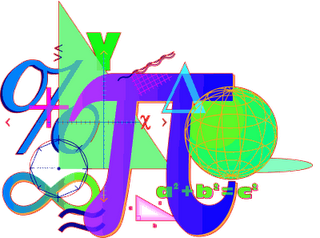 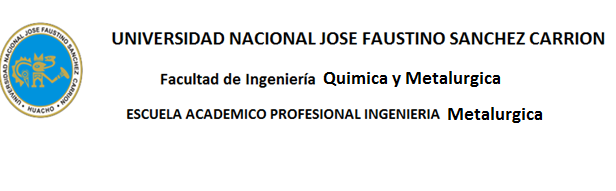 SÍLABO POR COMPETENCIASCURSO:    Lógica MatemáticaDOCENTE: 	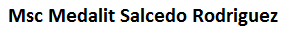 Sílabo de Lógica MatemáticaI.-     DATOS GENERALESII.-   SUMILLA Y DESCRIPCIÓN DEL CURSOLa asignatura de Lógica Matemática tiene como propósito proporcionar al estudiante herramientas que le permitan desarrollar capacidades de análisis, pensamiento lógico, comunicación e interpretación a problemas reales. Este curso tiene  carácter teórico práctico su contenido permite al estudiante desenvolverse con criterio, responsabilidad y actitud positiva en su desempeño académico dentro de los cursos que requieran estos saberes.El curso de Lógica Matemática tiene su propósito de manera tal que al finalizar su desarrollo, el participante haya logrado competencias que le permitan: Diseñar eficientemente  modelos  matemáticos  empleando  procedimientos  aritméticos, algebraicos y geométricos para resolver problemas del contexto real referente a su carrera profesional.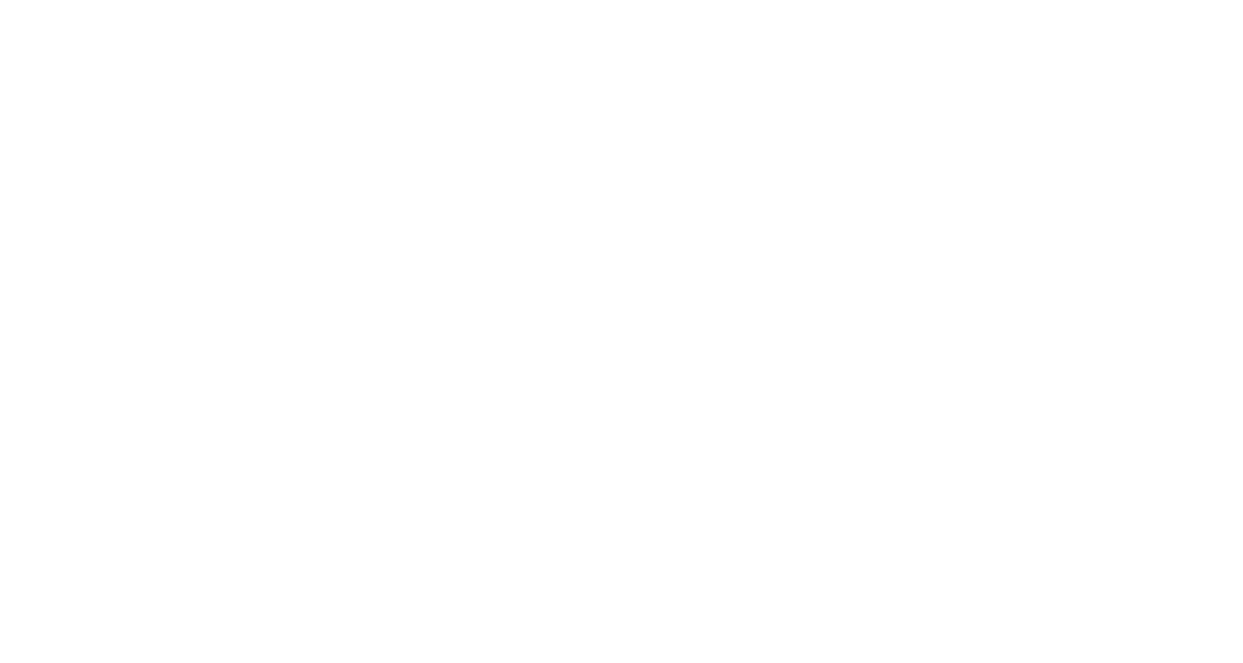 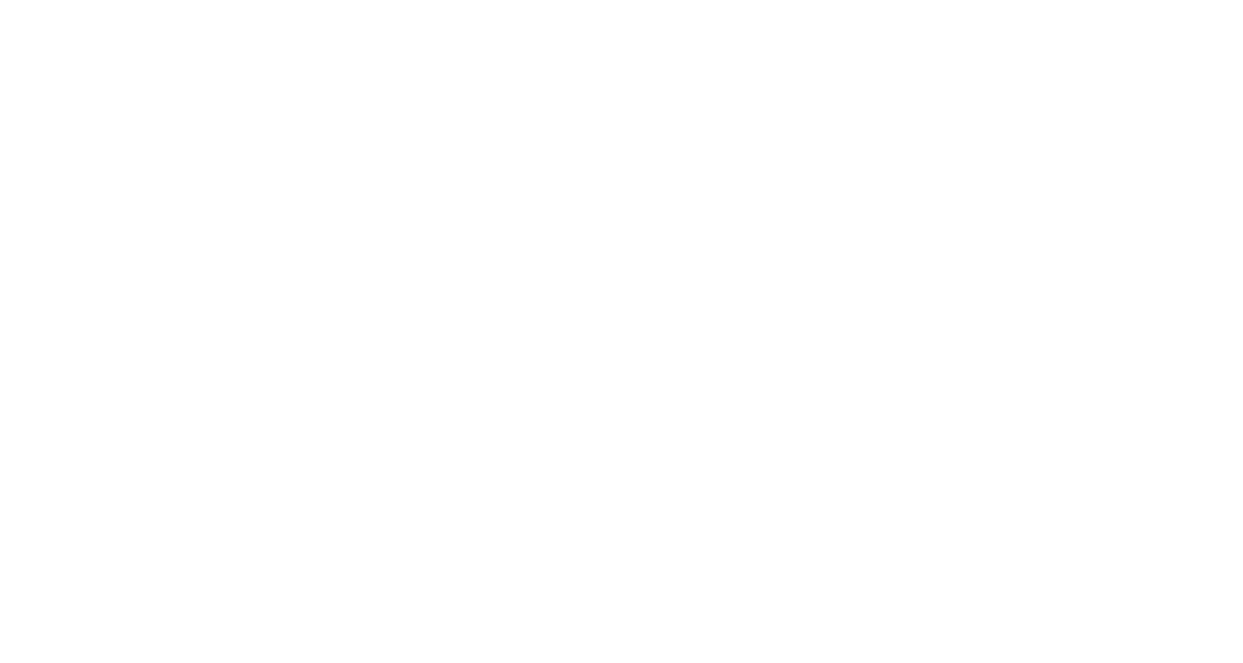 El curso se encuentra estructurado en 16 semanas, las cuales se desarrollarán en 4 unidades didácticas:  Lógica  proposicional.  Teoría  de  conjuntos. Matrices  y determinantes, y Sistemas de Ecuaciones lineales.III. CAPACIDADES AL FINALIZAR EL CURSOIV. INDICADORES DE CAPACIDADES AL FINALIZAR EL CURSOV.- DESARROLLO DE LAS UNIDADES DIDÁCTICASVI.- MATERIALES EDUCATIVOS Y  OTROS RECURSOS DIDÁCTICOS6.1. MEDIOS ESCRITOS   Bibliografía diversa sobre Lógica Matemática.   Separatas elaboradas por el docente   Prácticas grupales del docente6.2. MEDIOS VISUALES Y ELECTRÓNICOS   Pizarra acrílica, plumones y mota   Lap top y proyector multimedia   Diapositivas interactivas del docente6.3. MEDIOS INFORMÁTICOS   Software de procesamiento matemático: geogebra.   Plataformas informáticas interactivas para el proceso de enseñanza aprendizaje y evaluación al servicio del dúo profesor -  alumno (MOVENOTE)VII.- EVALUACIÓN7.1. EVIDENCIAS DE CONOCIMIENTO	Exámenes  escritos  de  conocimientos,  utilizando  preguntas  cerradas  de  opción simple y múltiple así como preguntas abiertas.7.2. EVIDENCIAS DE DESEMPEÑO	Exámenes prácticos que involucren la aplicación de los conocimientos teóricos del curso.    Exposición   de   trabajos   de   investigación   asignados,   donde   se   califica:   losconocimientos   sobre   el   tema,   el   desempeño   individual,   la   coordinación   y desempeño grupal.7.3. EVIDENCIAS DEL PRODUCTO    Evaluación del entregable del trabajo integrador, en estructura y contenido.    Exposición del grupo de trabajo, con la participación de todos los miembros.El sistema de evaluación se rige por el Reglamento Académico General (Pre Grado), aprobado por Resolución de Consejo Universitario N° 0105-2016-CU-UH de fecha 01 de marzo del 2016.La  evaluación  es  un  proceso  permanente  e  integral  que  permite  medir  el  logro  del aprendizaje alcanzado por los estudiantes de las Escuelas Profesionales (Art. 124º).El sistema de evaluación es integral, permanente, cualitativo y cuantitativo (vigesimal) y se ajusta a las características de las asignaturas dentro de las pautas generales establecidas por el Estatuto de la Universidad y el presente Reglamento (Art. 125º).Según Art 126º del Reglamento Académico, el carácter integral de la evaluación de las asignaturas comprende la Evaluación Teórica, Práctica y los Trabajos Académicos, y el alcance de las competencias establecidas en los nuevos planes de estudios.La evaluación para los currículos por competencias, será de cuatro módulos de competencias profesionales a más (Art, 58º)Control de Asistencia a Clases:La asistencia a clases teóricas y prácticas son obligatorias. La acumulación de más del 30% de inasistencia no  justificadas, dará lugar a la desaprobación de la asignatura por límite de inasistencia con nota cero (00) (Art. 121º)El estudiante está obligado a justificar su inasistencia, en un plazo no mayor a tres (3) días hábiles; ante el Director de la Escuela Profesional, quien derivará el documento al Docente a más tardar en dos (2) días (Art. 122º).La asistencia a las asignaturas es obligatoria en un mínimo de 70%, caso contrario dará lugar a la inhabilitación por no justificar las inasistencias (Art. 123º).Para los currículos por competencias el sistema de evaluación comprende: Evaluación deConocimiento (EC), Evaluación de Producto (EP) y Evaluación de Desempeño (ED) (Art, 127º).El Promedio Final (PF) (Art 127º) está determinado por:PF = (PM1+PM2+PM3+PM4) / 4Donde el promedio del módulo i, denotado por PMi, con i = ̅̅̅̅                                                                                                       está dado por:PMi = 0,3 x EC + 0,35 x EP + 0,35 x EDEl carácter cuantitativo vigesimal consiste en que la escala valorativa es de cero (00) a veinte (20), para todo proceso de evaluación, siendo 11 la nota aprobatoria mínima, sólo en el caso de determinación de la Nota Final la fracción de 0,5 o más va a favor de la unidad entera inmediata superior (Art. 130º).Para que el estudiante pueda ser sujeto de evaluación, es requisito el cumplimiento de lo establecido en los artículos 121º y 123º (Art. 132º).Para los currículos de estudio por competencias no se considera el examen sustitutorio (Art138º).VIII.- BIBLIOGRAFÍA Y REFERENCIAS WEBUNIDAD DIDÁCTICA I: Lógica Proposicional.1.- Figueroa, R. (1998). Matemática Básica. Lima Perú: RFG.2.- Johnsonbaugh, Richard.  (1998). Matemática Discreta. Lima Perú: RFG.3.- Kolman, B, et al (1997). Estructuras de Matemática Discreta y Aplicaciones. España.McGraw-Hill.4.- Lazaro, M (1990). Matemática Básica. Lima, Perú: Moshera.5.- Venero, A. (1994). Matemática Básica. Lima, Perú: San Marcos.6.- www2.uca.es/matematicas/Docencia/ESI/1711051/Apuntes/Leccion1.pdfUNIDAD DIDÁCTICA II: Teoría de conjuntos.1.- Figueroa, R. (1998). Matemática Básica. Lima Perú: RFG.2.- Johnsonbaugh, Richard.  (1998). Matemática Discreta. Lima Perú: RFG.3.- Kolman, B, et al (1997). Estructuras de Matemática Discreta y Aplicaciones. España.McGraw-Hill.4.- Lazaro, M (1990). Matemática Básica. Lima, Perú: Moshera.5.- Venero, A. (1994). Matemática Básica. Lima, Perú: San Marcos.UNIDAD DIDÁCTICA III: Matrices y Determinantes.1.- Espinoza, E. (2010). Vectores y Matrices. Lima Perú: edukperú.2.- Lazaro, M (2009).  Algebra Lineal. Lima Perú: Moshera S.R.L.3.- Nakos G. Joyner D. (1998). Algebra Lineal. Thomson editores.4.- De guzman, M. Colera, J. (1989). Matematicas I. Madrid: Grupo Anaya, S.A.5.- https://tecdigital.tec.ac.cr/.../Libros/.../Matrices%20y%20sistemas%20lineales.pdfUNIDAD DIDÁCTICA IV : Sistema de Ecuaciones.1.- Espinoza, E. (2010). Vectores y Matrices. Lima Perú: edukperú.2.- Lazaro, M (2009).  Algebra Lineal. Lima Perú: Moshera S.R.L.3.- Nakos G. Joyner D. (1998). Algebra Lineal. Thomson editores.4.- De guzman, M. Colera, J. (1989). Matematicas I. Madrid: Grupo Anaya, S.A.5.- https://tecdigital.tec.ac.cr/.../Libros/.../Matrices%20y%20sistemas%20lineales.pdfIX. PROBLEMAS QUE EL ESTUDIANTE RESOLVERÁ AL FINALIZAR EL CURSOHuacho, Setiembre del 2018.LINEA DE CARRERAFormación BásicaCURSOLógica MatemáticaCÓDIGOHORASTH: 3       HT: 1     HP: 2CICLOIICRÉDITOS03PRE REQUISITOPLAN DE ESTUDIOSCONDICIÓNObligatoriaSEMESTRE ACADÉMICO2018 – IIDURACIÓN16 SEMANASDOCENTEMsc Medalit Salcedo RodriguezCORREO ELECTRÓNICOunsacamatematica@hotmail.comCOLEGIATURACOMAP Nº 1021CAPACIDAD DE LA UNIDAD DIDÁCTICANOMBRE DE LA UNIDAD DIDÁCTICASEMANASUNIDAD IAnte  un problema del contexto real usa el lenguaje formal de la lógica aplicando métodos de demostración y leyes lógicas.Lógica Proposicional1,2,3,4UNIDAD IIAnte  un  problema  del  contexto  real  y  de toma de decisiones usa en forma adecuada la teoría de conjuntos, tomando como base propiedades fundamentales.Teoría de Conjuntos5,6,7,8UNIDAD IIIResuelve situaciones problémicas del contexto matemático y/o real utilizando matrices y determinantes.Matrices yDeterminantes9,10,11,12UNIDAD IVAnte  problemas  referentes  a  modelos lineales  que  requieran  sistemas  de ecuaciones aplica los diferentes métodos de solución teniendo en cuenta las características del problema.Sistema de Ecuaciones13,14,15,16NÚMEROINDICADORES DE CAPACIDAD AL FINALIZAR EL CURSO1Identifica las proposiciones simples y conectivos lógicos.2Diseña un esquema molecular considerando la jerarquía.3Analiza la validez de una inferencia lógica.4Aplica las principales leyes lógicas en la simplificación de esquemas moleculares.5Representa un conjunto por comprensión y por extensión.6Determina el número de elementos de un conjunto.7Utiliza las operaciones y las leyes de conjuntos en los problemas planteados.8Analiza problemas de cardinalidad de conjuntos.9Aplica diversas propiedades  de matrices en la solución de problemas.10Compara  diferentes propiedades utilizadas para el cálculo del determinante deuna matriz.11Aplica  diferentes propiedades para el cálculo de la inversa de una matriz.12Elabora un sistema de ecuaciones a partir de un problema.13Elige el método de solución de un sistema de ecuación dependiendo de suscaracterísticas.14Identifica el tipo de solución de un sistema de ecuaciones.15Interpreta la solución del sistema de ecuación.CAPACIDAD DE LA UNIDAD DIDÁCTICA I:Ante un problema del contexto real usa el lenguaje formal de la lógica aplicando métodos de demostración y leyes lógicas.CAPACIDAD DE LA UNIDAD DIDÁCTICA I:Ante un problema del contexto real usa el lenguaje formal de la lógica aplicando métodos de demostración y leyes lógicas.CAPACIDAD DE LA UNIDAD DIDÁCTICA I:Ante un problema del contexto real usa el lenguaje formal de la lógica aplicando métodos de demostración y leyes lógicas.CAPACIDAD DE LA UNIDAD DIDÁCTICA I:Ante un problema del contexto real usa el lenguaje formal de la lógica aplicando métodos de demostración y leyes lógicas.CAPACIDAD DE LA UNIDAD DIDÁCTICA I:Ante un problema del contexto real usa el lenguaje formal de la lógica aplicando métodos de demostración y leyes lógicas.CAPACIDAD DE LA UNIDAD DIDÁCTICA I:Ante un problema del contexto real usa el lenguaje formal de la lógica aplicando métodos de demostración y leyes lógicas.CAPACIDAD DE LA UNIDAD DIDÁCTICA I:Ante un problema del contexto real usa el lenguaje formal de la lógica aplicando métodos de demostración y leyes lógicas.CAPACIDAD DE LA UNIDAD DIDÁCTICA I:Ante un problema del contexto real usa el lenguaje formal de la lógica aplicando métodos de demostración y leyes lógicas.UNIDAD DIDÁCTICA I : Lógica ProposicionalSemanaContenidosContenidosContenidosContenidosEstrategiaDidácticaIndicadores de Logrode la CapacidadUNIDAD DIDÁCTICA I : Lógica ProposicionalSemanaCognitivoProcedimentalActitudinalActitudinalEstrategiaDidácticaIndicadores de Logrode la CapacidadUNIDAD DIDÁCTICA I : Lógica Proposicional12341. Lógica Proposicional: Enunciado, proposición simple y compuesta.2. Conectivos lógicos.3. Sistema Proposicional.4. Tautología, contradicción, y contingencia.5. Inferencia lógica.6. Equivalencia e Implicancia lógica.7. Leyes Lógicas.8. Simplificación de sistemasProposicionales. Identificar proposiciones simples y conectivas en enunciadospropuestos. Diseñar esquemas moleculares a partir de un enunciado.  Evaluar esquemas moleculares mediante la distribución de tablas de verdad. Analizar la validez de una inferencia tomando como referencia los métodos de demostración. Aplicar las principales leyes lógicas en la simplificación de esquemas moleculares dando solución de problemas relacionados a su especialidad.  Seleccionar grupos para la realización de trabajos  Colaborar con sus compañeros de grupo en la solución de los trabajos  Asumir una actitud críticaen el desarrollo de un trabajo.  Compartir experiencias relacionadas a problemas donde intervienen lógica proposicional.  Seleccionar grupos para la realización de trabajos  Colaborar con sus compañeros de grupo en la solución de los trabajos  Asumir una actitud críticaen el desarrollo de un trabajo.  Compartir experiencias relacionadas a problemas donde intervienen lógica proposicional.  Exposición académica con roles de preguntas  Uso de herramientas informáticas  Presentación de casos  Identifica  lasproposiciones simples y conectivos lógicos.  Diseña un esquema molecular considerando la jerarquía.  Analiza la validez de unainferencia lógica.  Aplica las principales leyes lógicas en la simplificación de esquemas moleculares.UNIDAD DIDÁCTICA I : Lógica ProposicionalEVALUACIÓN DE LA UNIDAD DIDÁCTICAEVALUACIÓN DE LA UNIDAD DIDÁCTICAEVALUACIÓN DE LA UNIDAD DIDÁCTICAEVALUACIÓN DE LA UNIDAD DIDÁCTICAEVALUACIÓN DE LA UNIDAD DIDÁCTICAEVALUACIÓN DE LA UNIDAD DIDÁCTICAEVALUACIÓN DE LA UNIDAD DIDÁCTICAUNIDAD DIDÁCTICA I : Lógica ProposicionalEVIDENCIA DE CONOCIMIENTOSEVIDENCIA DE CONOCIMIENTOSEVIDENCIA DE PRODUCTOEVIDENCIA DE PRODUCTOEVIDENCIA DE DESEMPEÑOEVIDENCIA DE DESEMPEÑOEVIDENCIA DE DESEMPEÑOUNIDAD DIDÁCTICA I : Lógica ProposicionalEvaluación oral y escrita de la unidad didáctica Lógica ProposicionalEvaluación oral y escrita de la unidad didáctica Lógica ProposicionalEntrega de un trabajo sobre diseño, simplificación de esquemas moleculares, evaluación de la validez de una inferencia lógica.Entrega de un trabajo sobre diseño, simplificación de esquemas moleculares, evaluación de la validez de una inferencia lógica.Elabora  esquemas  moleculares  a  partir  de  un  enunciadopara luego evaluarlo mediante una distribución de tabla, asímismo demuestra la validez de una inferencia lógica, simplifica esquemas moleculares haciendo uso de las principales leyes lógicas.Elabora  esquemas  moleculares  a  partir  de  un  enunciadopara luego evaluarlo mediante una distribución de tabla, asímismo demuestra la validez de una inferencia lógica, simplifica esquemas moleculares haciendo uso de las principales leyes lógicas.Elabora  esquemas  moleculares  a  partir  de  un  enunciadopara luego evaluarlo mediante una distribución de tabla, asímismo demuestra la validez de una inferencia lógica, simplifica esquemas moleculares haciendo uso de las principales leyes lógicas.CAPACIDAD DE LA UNIDAD DIDÁCTICA II:Ante un problema del contexto real y de toma de decisiones usa en forma adecuada la teoría de conjuntos, tomando como base propiedades fundamentales.CAPACIDAD DE LA UNIDAD DIDÁCTICA II:Ante un problema del contexto real y de toma de decisiones usa en forma adecuada la teoría de conjuntos, tomando como base propiedades fundamentales.CAPACIDAD DE LA UNIDAD DIDÁCTICA II:Ante un problema del contexto real y de toma de decisiones usa en forma adecuada la teoría de conjuntos, tomando como base propiedades fundamentales.CAPACIDAD DE LA UNIDAD DIDÁCTICA II:Ante un problema del contexto real y de toma de decisiones usa en forma adecuada la teoría de conjuntos, tomando como base propiedades fundamentales.CAPACIDAD DE LA UNIDAD DIDÁCTICA II:Ante un problema del contexto real y de toma de decisiones usa en forma adecuada la teoría de conjuntos, tomando como base propiedades fundamentales.CAPACIDAD DE LA UNIDAD DIDÁCTICA II:Ante un problema del contexto real y de toma de decisiones usa en forma adecuada la teoría de conjuntos, tomando como base propiedades fundamentales.CAPACIDAD DE LA UNIDAD DIDÁCTICA II:Ante un problema del contexto real y de toma de decisiones usa en forma adecuada la teoría de conjuntos, tomando como base propiedades fundamentales.CAPACIDAD DE LA UNIDAD DIDÁCTICA II:Ante un problema del contexto real y de toma de decisiones usa en forma adecuada la teoría de conjuntos, tomando como base propiedades fundamentales.UNIDAD DIDÁCTICA II : Teoría de ConjuntosSemanaContenidosContenidosContenidosContenidosEstrategiaDidácticaIndicadores de Logrode la CapacidadUNIDAD DIDÁCTICA II : Teoría de ConjuntosSemanaCognitivoProcedimentalActitudinalActitudinalEstrategiaDidácticaIndicadores de Logrode la CapacidadUNIDAD DIDÁCTICA II : Teoría de Conjuntos56781.Conjunto: idea, determinación, representación ejemplos.2.Relaciones entre conjuntos.3.Conjuntos especiales.4.Operaciones con conjuntos.5.Leyes del algebra deconjunto.6.Número de elementos de un conjunto.7.Aplicación de conjuntos.  Aplicar sus conocimientos referentes a teoría de conjuntos para resolver situaciones de la vida real.  Identificar conjuntos por compresión y extensión.  Usar las operaciones y el cardinal de conjuntos para resolver problemas.  Seleccionar grupos para la realización de trabajos  Colaborar con sus compañeros de grupo en la solución de los trabajos  Asumir una actitud crítica en el desarrollo de un trabajo.  Compartir experienciassobre las aplicaciones de la teoría de conjuntos.  Seleccionar grupos para la realización de trabajos  Colaborar con sus compañeros de grupo en la solución de los trabajos  Asumir una actitud crítica en el desarrollo de un trabajo.  Compartir experienciassobre las aplicaciones de la teoría de conjuntos.  Exposición o lección magistral con participación de estudiantes  Uso deherramientas informáticas  Aprendizaje basado en problemas.  Representa un conjunto por comprensión y por extensión.  Determina el número de elementos de un conjunto.  Utiliza las operaciones y las leyes de conjuntos en los problemasplanteados.  Analiza problemas de cardinalidad de conjuntos.UNIDAD DIDÁCTICA II : Teoría de ConjuntosEVALUACIÓN DE LA UNIDAD DIDÁCTICAEVALUACIÓN DE LA UNIDAD DIDÁCTICAEVALUACIÓN DE LA UNIDAD DIDÁCTICAEVALUACIÓN DE LA UNIDAD DIDÁCTICAEVALUACIÓN DE LA UNIDAD DIDÁCTICAEVALUACIÓN DE LA UNIDAD DIDÁCTICAEVALUACIÓN DE LA UNIDAD DIDÁCTICAUNIDAD DIDÁCTICA II : Teoría de ConjuntosEVIDENCIA DE CONOCIMIENTOSEVIDENCIA DE CONOCIMIENTOSEVIDENCIA DE PRODUCTOEVIDENCIA DE PRODUCTOEVIDENCIA DE DESEMPEÑOEVIDENCIA DE DESEMPEÑOEVIDENCIA DE DESEMPEÑOUNIDAD DIDÁCTICA II : Teoría de ConjuntosEvaluación oral y  escrita de la unidaddidáctica Teoría de Conjuntos.Evaluación oral y  escrita de la unidaddidáctica Teoría de Conjuntos.Entrega de un trabajo de grupo referente a la teoríade conjuntos.Entrega de un trabajo de grupo referente a la teoríade conjuntos.Maneja la teoría de conjuntos en la toma de decisiones deproblemas de contexto real.Maneja la teoría de conjuntos en la toma de decisiones deproblemas de contexto real.Maneja la teoría de conjuntos en la toma de decisiones deproblemas de contexto real.CAPACIDAD DE LA UNIAD DIDÁCTICA III:Resuelve situaciones problémicas del contexto matemático y/o real utilizando matrices y determinantes.CAPACIDAD DE LA UNIAD DIDÁCTICA III:Resuelve situaciones problémicas del contexto matemático y/o real utilizando matrices y determinantes.CAPACIDAD DE LA UNIAD DIDÁCTICA III:Resuelve situaciones problémicas del contexto matemático y/o real utilizando matrices y determinantes.CAPACIDAD DE LA UNIAD DIDÁCTICA III:Resuelve situaciones problémicas del contexto matemático y/o real utilizando matrices y determinantes.CAPACIDAD DE LA UNIAD DIDÁCTICA III:Resuelve situaciones problémicas del contexto matemático y/o real utilizando matrices y determinantes.CAPACIDAD DE LA UNIAD DIDÁCTICA III:Resuelve situaciones problémicas del contexto matemático y/o real utilizando matrices y determinantes.CAPACIDAD DE LA UNIAD DIDÁCTICA III:Resuelve situaciones problémicas del contexto matemático y/o real utilizando matrices y determinantes.CAPACIDAD DE LA UNIAD DIDÁCTICA III:Resuelve situaciones problémicas del contexto matemático y/o real utilizando matrices y determinantes.UNIDAD DIDÁCTICA III: Matrices y Determinantes.SemanaContenidosContenidosContenidosContenidosEstrategiaDidácticaIndicadores de Logrode la CapacidadUNIDAD DIDÁCTICA III: Matrices y Determinantes.SemanaCognitivoProcedimentalActitudinalActitudinalEstrategiaDidácticaIndicadores de Logrode la CapacidadUNIDAD DIDÁCTICA III: Matrices y Determinantes.91011121.   Definición de una matriz.2.   Tipos de matrices.3.   Operaciones con matrices.4.   Determinante de una matriz.Propiedades.5.   Inversa de una matriz.Propiedades, cálculo, ejemplos.6.   Aplicaciones de las matrices en problemas vinculados a su carrera. Identificar la definición y propiedades de una matriz. Diferenciar los tipos de matrices. Resolver problemas donde intervengan matrices ydeterminantes. Analizar el cálculo de la inversa de una matriz.  Seleccionar los grupos para la realización de trabajos  Colaborar con sus compañeros de grupo en la solución de los trabajos  Asumir una actitud críticaen el desarrollo de un trabajo.  Compartir experienciasreferente a la solución de problemas de matrices y determinantes.  Seleccionar los grupos para la realización de trabajos  Colaborar con sus compañeros de grupo en la solución de los trabajos  Asumir una actitud críticaen el desarrollo de un trabajo.  Compartir experienciasreferente a la solución de problemas de matrices y determinantes.  Exposición olección magistral con participación de estudiantes  Uso de herramientas informáticas  Aprendizaje basado en problemas.  Estudio de casos.  Aplica diversas propiedades  de matrices en la solución de problemas.  Compara  diferentespropiedades utilizadas para el cálculo del determinante de una matriz.  Aplica  diferentespropiedades para el cálculo de la inversa de una matriz.UNIDAD DIDÁCTICA III: Matrices y Determinantes.EVALUACIÓN DE LA UNIDAD DIDÁCTICAEVALUACIÓN DE LA UNIDAD DIDÁCTICAEVALUACIÓN DE LA UNIDAD DIDÁCTICAEVALUACIÓN DE LA UNIDAD DIDÁCTICAEVALUACIÓN DE LA UNIDAD DIDÁCTICAEVALUACIÓN DE LA UNIDAD DIDÁCTICAEVALUACIÓN DE LA UNIDAD DIDÁCTICAUNIDAD DIDÁCTICA III: Matrices y Determinantes.EVIDENCIA DE CONOCIMIENTOSEVIDENCIA DE CONOCIMIENTOSEVIDENCIA DE PRODUCTOEVIDENCIA DE PRODUCTOEVIDENCIA DE DESEMPEÑOEVIDENCIA DE DESEMPEÑOEVIDENCIA DE DESEMPEÑOUNIDAD DIDÁCTICA III: Matrices y Determinantes.Evaluación oral y escrita de la unidad didáctica de matrices y determinantes.Evaluación oral y escrita de la unidad didáctica de matrices y determinantes.Entrega de un trabajo de grupo referente a matrices y determinantes.Entrega de un trabajo de grupo referente a matrices y determinantes.Maneja   la   teoría   de   matrices   y   determinantes   en   lasolución de problemas relacionado al contexto matemático y/o real.Maneja   la   teoría   de   matrices   y   determinantes   en   lasolución de problemas relacionado al contexto matemático y/o real.Maneja   la   teoría   de   matrices   y   determinantes   en   lasolución de problemas relacionado al contexto matemático y/o real.CAPACIDAD DE LA UNIDAD DIDÁCTICA IV:Ante problemas referentes a modelos lineales que requieran sistemas de ecuaciones aplica los diferentes métodos de solución  teniendo en cuenta las características del problema.CAPACIDAD DE LA UNIDAD DIDÁCTICA IV:Ante problemas referentes a modelos lineales que requieran sistemas de ecuaciones aplica los diferentes métodos de solución  teniendo en cuenta las características del problema.CAPACIDAD DE LA UNIDAD DIDÁCTICA IV:Ante problemas referentes a modelos lineales que requieran sistemas de ecuaciones aplica los diferentes métodos de solución  teniendo en cuenta las características del problema.CAPACIDAD DE LA UNIDAD DIDÁCTICA IV:Ante problemas referentes a modelos lineales que requieran sistemas de ecuaciones aplica los diferentes métodos de solución  teniendo en cuenta las características del problema.CAPACIDAD DE LA UNIDAD DIDÁCTICA IV:Ante problemas referentes a modelos lineales que requieran sistemas de ecuaciones aplica los diferentes métodos de solución  teniendo en cuenta las características del problema.CAPACIDAD DE LA UNIDAD DIDÁCTICA IV:Ante problemas referentes a modelos lineales que requieran sistemas de ecuaciones aplica los diferentes métodos de solución  teniendo en cuenta las características del problema.CAPACIDAD DE LA UNIDAD DIDÁCTICA IV:Ante problemas referentes a modelos lineales que requieran sistemas de ecuaciones aplica los diferentes métodos de solución  teniendo en cuenta las características del problema.CAPACIDAD DE LA UNIDAD DIDÁCTICA IV:Ante problemas referentes a modelos lineales que requieran sistemas de ecuaciones aplica los diferentes métodos de solución  teniendo en cuenta las características del problema.CAPACIDAD DE LA UNIDAD DIDÁCTICA IV:Ante problemas referentes a modelos lineales que requieran sistemas de ecuaciones aplica los diferentes métodos de solución  teniendo en cuenta las características del problema.UNIDAD DIDÁCTICA IV: Sistema de EcuacionesSemanaContenidosContenidosContenidosContenidosContenidosEstrategiaDidácticaIndicadores de Logrode la CapacidadUNIDAD DIDÁCTICA IV: Sistema de EcuacionesSemanaCognitivoProcedimentalProcedimentalActitudinalActitudinalEstrategiaDidácticaIndicadores de Logrode la CapacidadUNIDAD DIDÁCTICA IV: Sistema de Ecuaciones131415161. Sistema de ecuaciones lineales. Definición.2. Rango de un sistema de ecuaciones.3. Métodos de solución de unsistema de ecuación.4. Sistemas de ecuaciones homogéneos.5. Modelación de diversasaplicaciones de los sistemas de ecuaciones lineales en problemas vinculados a su carrera.  Determinar sistemas de ecuaciones a partir de problemas planteados.  Calcular el rango de un sistemade ecuación.  Resolver sistemas de ecuaciones considerando los diferentes métodos de solución.  Analizar la solución de un sistema de ecuación.  Determinar sistemas de ecuaciones a partir de problemas planteados.  Calcular el rango de un sistemade ecuación.  Resolver sistemas de ecuaciones considerando los diferentes métodos de solución.  Analizar la solución de un sistema de ecuación.  Seleccionar los grupos para la realización de trabajos.  Colaborar con sus compañeros de grupo en la solución de los trabajos.  Asumir una actitud crítica en el desarrollo de un trabajo.  Compartir experiencias enel cálculo de límites y la continuidad de funciones.  Seleccionar los grupos para la realización de trabajos.  Colaborar con sus compañeros de grupo en la solución de los trabajos.  Asumir una actitud crítica en el desarrollo de un trabajo.  Compartir experiencias enel cálculo de límites y la continuidad de funciones.  Exposición o lección magistral con participación de estudiantes  Uso deherramientas informáticas  Aprendizaje basado en problemas.  Elabora un sistema de ecuaciones a partir de un problema.  Elige el método de solución de un sistema de ecuación dependiendo de sus características.  Identifica el tipo desolución de un sistema de ecuaciones.  Interpreta la solución delsistema de ecuación.UNIDAD DIDÁCTICA IV: Sistema de EcuacionesEVALUACIÓN DE LA UNIDAD DIDÁCTICAEVALUACIÓN DE LA UNIDAD DIDÁCTICAEVALUACIÓN DE LA UNIDAD DIDÁCTICAEVALUACIÓN DE LA UNIDAD DIDÁCTICAEVALUACIÓN DE LA UNIDAD DIDÁCTICAEVALUACIÓN DE LA UNIDAD DIDÁCTICAEVALUACIÓN DE LA UNIDAD DIDÁCTICAEVALUACIÓN DE LA UNIDAD DIDÁCTICAUNIDAD DIDÁCTICA IV: Sistema de EcuacionesEVIDENCIA DE CONOCIMIENTOSEVIDENCIA DE CONOCIMIENTOSEVIDENCIA DE CONOCIMIENTOSEVIDENCIA DE PRODUCTOEVIDENCIA DE PRODUCTOEVIDENCIA DE DESEMPEÑOEVIDENCIA DE DESEMPEÑOEVIDENCIA DE DESEMPEÑOUNIDAD DIDÁCTICA IV: Sistema de EcuacionesEvaluación oral y escrita de la unidad didácticasistema de ecuaciones.Evaluación oral y escrita de la unidad didácticasistema de ecuaciones.Evaluación oral y escrita de la unidad didácticasistema de ecuaciones.Entrega    de    un    trabajo    final    de    problemasrelacionados a la solución de sistema de ecuaciones.Entrega    de    un    trabajo    final    de    problemasrelacionados a la solución de sistema de ecuaciones.Aplica los métodos de solución de un sistema de ecuación aproblemas relacionados a modelos lineales.Aplica los métodos de solución de un sistema de ecuación aproblemas relacionados a modelos lineales.Aplica los métodos de solución de un sistema de ecuación aproblemas relacionados a modelos lineales.MAGNITUD CAUSAL OBJETO DEL PROBLEMAACCIÓN MÉTRICA DE VINCULACIÓNCONSECUENCIA MÉTRICA VINCULANTE DE LA ACCIÓNDificultad de análisis, interpretación, simbolización y simplificación de enunciados.Utiliza símbolos, conectivos, tablas y leyes lógicas.Analiza e interpreta sin limitaciones enunciados más simples, equivalentes a los enunciados propuestos.Limitada interpretación, representación y manejo de operaciones de la teoría de conjuntos.Utiliza operaciones, propiedades fundamentales y leyes.De manera eficiente, analiza e Interpreta los resultados de los problemas planteados, relacionados a la teoría de conjuntos.Dificultad de representar, operar y transformar matrices y determinantes.Utiliza símbolos, operaciones, propiedades y transformaciones.Analiza e interpreta sin limitaciones los resultados de las operaciones y transformaciones realizadas de las matrices y determinantes.Deficiente manejo de la teoría de matrices en la solución de sistemas de ecuaciones lineales.Utiliza representaciones matriciales, métodos de solución y transformaciones elementales.Analiza e interpreta sin dificultad la solución de un sistema de ecuaciones lineales y aplica a problemas relacionados a su carrera profesional.